ÇANAKKALE ONSEKİZ MART ÜNİVERSİTESİ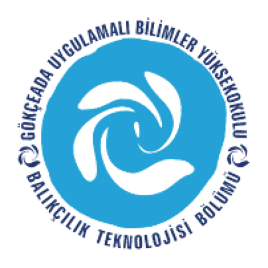 GÖKÇEADA UYGULAMALI BİLİMLER YÜKSEKOKULUBALIKÇILIK TEKNOLOJİSİ BÖLÜMÜ LİSANS PROGRAMI2017-2018 GÜZ DÖNEMİ  ÜÇÜNCÜ  SINIF  DERS PROGRAMI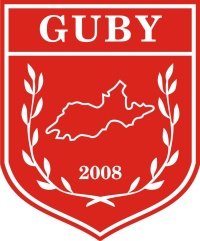 ÇANAKKALE ONSEKİZ MART ÜNİVERSİTESİGÖKÇEADA UYGULAMALI BİLİMLER YÜKSEKOKULUBALIKÇILIK TEKNOLOJİSİ BÖLÜMÜ LİSANS PROGRAMI2017-2018 GÜZ DÖNEMİ  ÜÇÜNCÜ  SINIF  DERS PROGRAMIÇANAKKALE ONSEKİZ MART ÜNİVERSİTESİGÖKÇEADA UYGULAMALI BİLİMLER YÜKSEKOKULUBALIKÇILIK TEKNOLOJİSİ BÖLÜMÜ LİSANS PROGRAMI2017-2018 GÜZ DÖNEMİ  ÜÇÜNCÜ  SINIF  DERS PROGRAMIÇANAKKALE ONSEKİZ MART ÜNİVERSİTESİGÖKÇEADA UYGULAMALI BİLİMLER YÜKSEKOKULUBALIKÇILIK TEKNOLOJİSİ BÖLÜMÜ LİSANS PROGRAMI2017-2018 GÜZ DÖNEMİ  ÜÇÜNCÜ  SINIF  DERS PROGRAMIÇANAKKALE ONSEKİZ MART ÜNİVERSİTESİGÖKÇEADA UYGULAMALI BİLİMLER YÜKSEKOKULUBALIKÇILIK TEKNOLOJİSİ BÖLÜMÜ LİSANS PROGRAMI2017-2018 GÜZ DÖNEMİ  ÜÇÜNCÜ  SINIF  DERS PROGRAMIÇANAKKALE ONSEKİZ MART ÜNİVERSİTESİGÖKÇEADA UYGULAMALI BİLİMLER YÜKSEKOKULUBALIKÇILIK TEKNOLOJİSİ BÖLÜMÜ LİSANS PROGRAMI2017-2018 GÜZ DÖNEMİ  ÜÇÜNCÜ  SINIF  DERS PROGRAMISAATSAATPAZARTESİSALIÇARŞAMBAPERŞEMBECUMACUMA09:00-09:4009:00-09:40Su Ürünleri Yetiştiriciliği GirişDERSLİK 4Avcılık YöntemleriAĞ LABORATUVARISportif BalıkçılıkDERSLİK 409:50-10:3009:50-10:30Su Ürünleri Yetiştiriciliği GirişDERSLİK 4Avcılık YöntemleriAĞ LABORATUVARISportif BalıkçılıkAĞ LABORATUVARI10:40-11:2010:40-11:20Balıkçılık Biy. ve Pop. DinamiğiDERSLİK 5İç Su Balıkları Üretimi Tek.DERSLİK 3Avcılık YöntemleriDERSLİK 5Sportif BalıkçılıkAĞ LABORATUVARI11:30-12:1011:30-12:10Balıkçılık Biy. ve Pop. DinamiğiDERSLİK 5İç Su Balıkları Üretimi Tek.LABORATUVARAvcılık YöntemleriDERSLİK 5Ağ Yapım ve Donan. TekniğiDERSLİK 412:10-13:1012:10-13:10ÖĞLE ARASIÖĞLE ARASIÖĞLE ARASIÖĞLE ARASIÖĞLE ARASI13:10-13:5013:10-13:50Balıkçılık Biy. ve Pop. DinamiğiDERSLİK 5İç Su Balıkları Üretimi Tek.LABORATUVARAğ Yapım ve Donan. TekniğiDERSLİK 414:00-14:4014:00-14:40Balıkçılık Biy. ve Pop. DinamiğiDERSLİK 5Ağ Yapım ve Donan. Tekniği AĞ LABORATUVARI14:50-15:3014:50-15:30Deniz Balıkları YetiştiriciliğiDERSLİK 1Ağ Yapım ve Donan. Tekniği AĞ LABORATUVARI15:40-16:2015:40-16:20Deniz Balıkları YetiştiriciliğiDERSLİK 116:30-17:1016:30-17:10Deniz Balıkları YetiştiriciliğiDERSLİK 1